
ЗВІТ ПРО ВИКОРИСТАННЯЗвіт про фінансові надходження та витрати станом на 01.07. 2018р.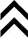 №Найменування продукції КЕКВСумаБюджетні коштиБюджетні коштиБюджетні коштиБюджетні коштиБюджетні кошти1Оплачена зарплата21115351857,562Оплата за послуги з дератизації і дезінфекції22401818,713Оплата за телекомунікаційні послуги2240735,074Послуги за пакети оновлень компютерної програми2240499,005 Оплата за харчування2230332856,006Оплата послуг за вивіз сміття22404579,817Повірка лічильників 22401314,5010Оплата за медикаменти22201450,0011 Заправка картриджа2240.220,0012Придбання компютерних столів221010500,0013Отримання спонсорських коштів5900,0014Супровід та обслуговування атоматиз. с-ми «Зарплата»4690,0015Оплата теплопостачання2271208811,3316Оплата за водовідведення227211769,9917Оплата канцтоварів 22105715,7418Оплата паливно-мастильних  матеріалів 22102612,5019Придбання фарби22107730,3520Придбання світильників22104650,0021Оплата за виконані  роботи (ремонт тротуару)224049997,97Всього:6007708,53Позабюджетні коштиПозабюджетні коштиПозабюджетні коштиПозабюджетні коштиПозабюджетні кошти1Встановлення вікон шт1437565,352Встановлення мережі7800,003Технічний огляд автомобіля500,004Всього:     шт1445865,35Батьківські коштиБатьківські коштиБатьківські коштиБатьківські коштиБатьківські кошти12345